The General Ledger system has multiple interfaces within the Daffron application software.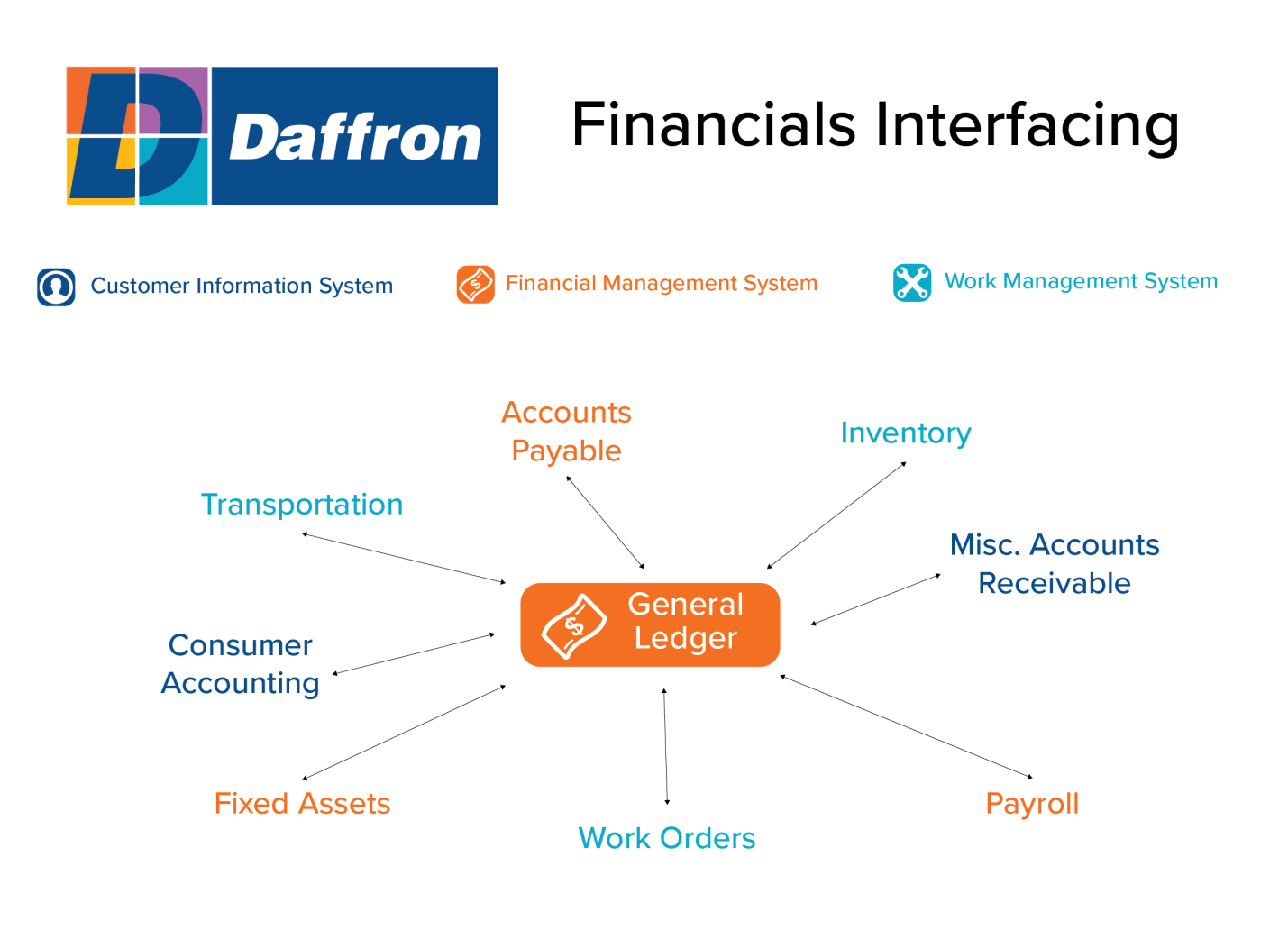 The General Ledger system will automatically validate any general ledger number entered into Accounts Payable; Payroll; Fixed Assets; Inventory; Work Order; Staking; Transportation, Miscellaneous Accounts Receivable, and Consumer Accounting.All general ledger entries made in Accounts Payable are sent to the General Ledger.Inventory will send all journal entries to General Ledger.Transportation will send all journal entries to General Ledger.Miscellaneous Accounts Receivable will send all journal entries to General Ledger.Consumer Accounting will send all journal entries to General Ledger.Fixed Assets will send all its journal entries to General Ledger.Work Orders will send all journal entries to General Ledger.Payroll will send all general ledger entries and statistical information that was entered into Time Entry to General Ledger.The Consumer Accounting system seamlessly interfaces with the various Daffron applications.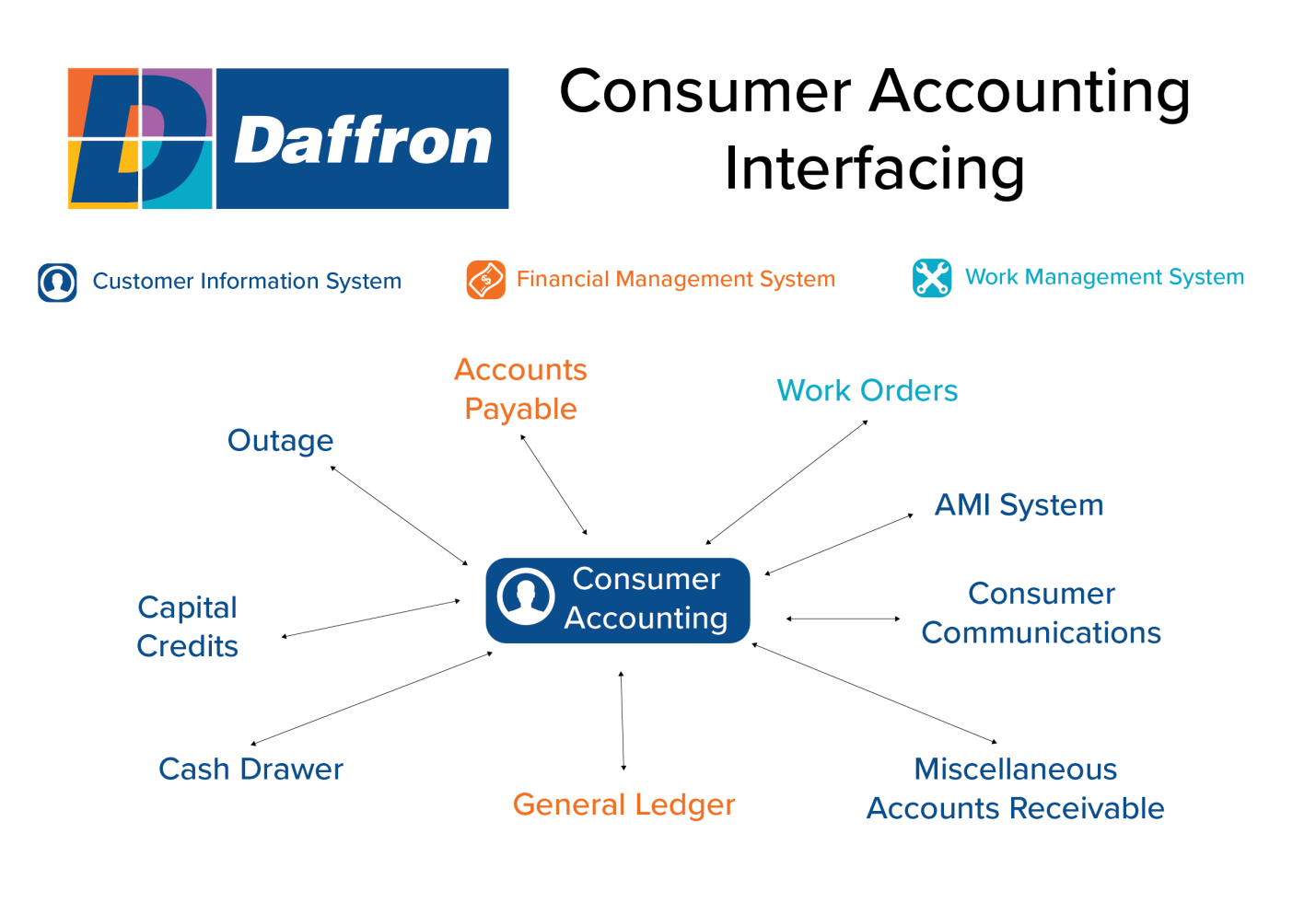 Consumer Accounting will create temporary vendors and pass credit balances to Accounts Payable, as well as invoices for deposits and memberships applied.  Billing Refunds can create Accounts Payable invoices.General Service Orders updated through Work Orders are passed directly to Consumer Accounting.Service Order and Work Order tracking integrates these two systems for step-by-step tracking of each job.  The tracking can be established in either system.  Additional integration includes creation of construction Work Orders at the time a new Construction Service Order is entered.  This is accomplished by defining specific service order types as “Work Order Interfaced”.For cooperatives using Capital Credits, patronage information is automatically passed from Consumer Accounting to Capital Credits.Capital Credits creates journal entries and sends them to Consumer Accounting, which transfers those journal entries to General Ledger.Cash Drawer will pass all payment transactions to Consumer Accounting real time.Consumer Accounting will automatically validate account numbers that are entered into Cash Drawer.General Ledger validates general ledger numbers entered into Consumer Accounting.Consumer Accounting will pass all journal entries to General Ledger.Misc. Accounts Receivable charges can be optionally transferred to Consumer Accounting to be billed.Payment transactions are posted to Accounts Receivable through Consumer Accounting.Consumer Accounting will validate all account and location numbers entered into Outage.Outage has the ability to produce service orders that will be automatically sent to Consumer Accounting.Consumer Accounting will validate by account or location number.  User-definable customer information is stored in Consumer Statistics.Real-time billing and payment information to customers via web.  Customers can make payments, request service, report problems, etc.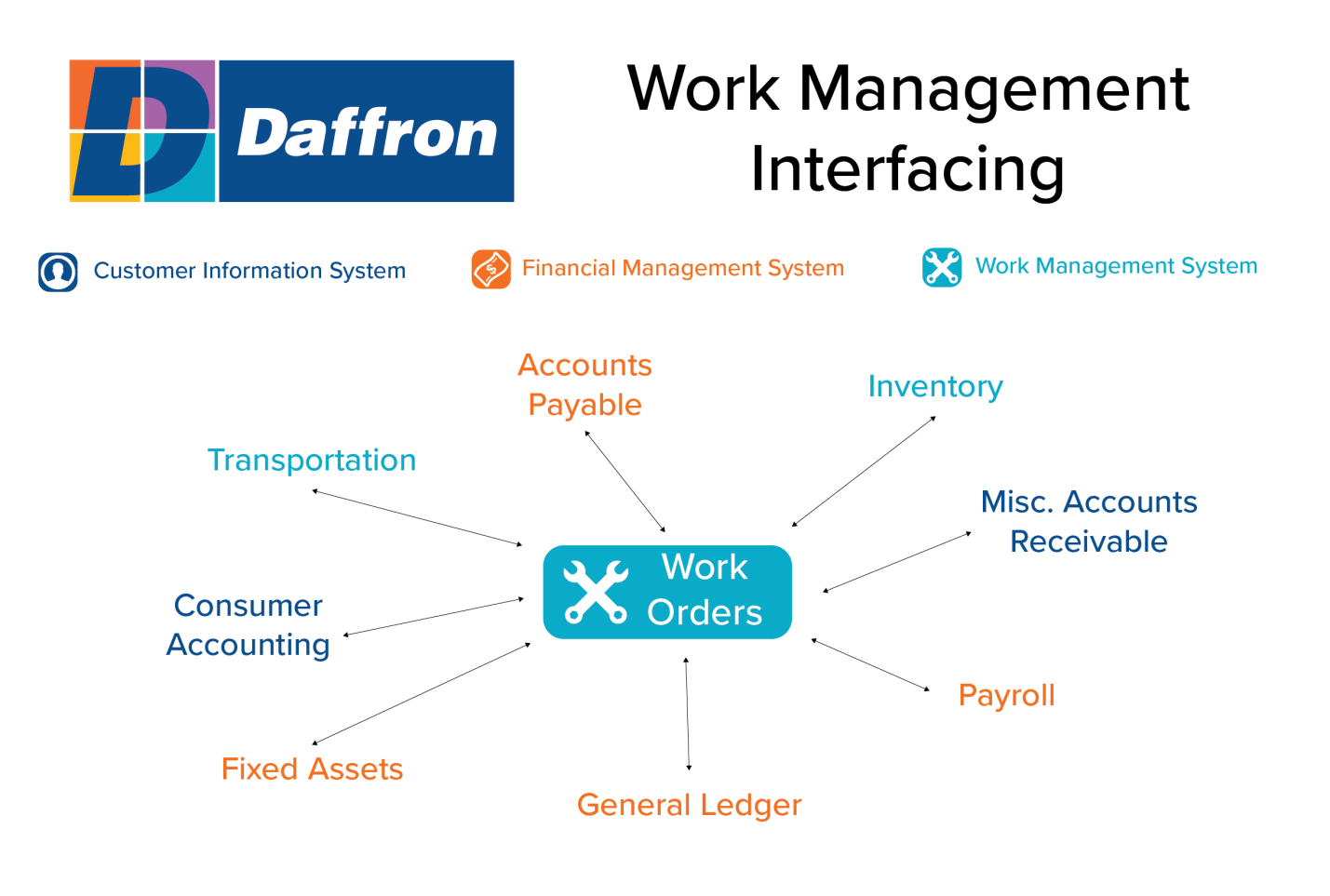 Work Orders seamlessly interfaces with multiple Daffron applications.Work Orders will automatically validate work order numbers entered in Accounts Payable Invoice Entry.Accounts Payable will send all direct charges to Work Orders at Month Close.Work Orders will validate any work order number entered in Inventory. Inventory will send material transactions to Work Orders immediately or at month close.Work Orders will validate any work order number that is entered in Transportation Equipment Use transactions.Transportation will send all vehicle costs associated with work orders to Work Orders at Month Close.Work Orders will validate any work order number in Inventory.Inventory will send all Continuing Property Record (CPR) transactions to Work Orders.Through the use of a function key, you are always able to enter General Service Orders in Work Orders and pass them directly to Consumer Accounting.There is an option to create a work order when entering a service order in Consumer Accounting.Work Orders will send all CPR transactions to Fixed Assets at Month Close.  Fixed Assets will automatically create a fixed asset record for CPRs that have not been established within Fixed Assets.General Ledger will validate all general ledger account numbers entered in Work Orders and will verify that Work Orders has been closed before General Ledger is closed. Work Orders will send all journal entries to General Ledger. Work Orders will validate all work order numbers that are entered on time sheets in Payroll Time Entry.Payroll will pass labor charges to Work Orders.  The user will decide if this exchange of information is done at Pay Period Close or at Month Close.Work Orders will send detail data to Misc. Accounts Receivable for any billable Work Orders.Work Orders will validate all work order numbers that are entered in Misc. Accounts Receivable.